MOUNT PLEASANT TEACHERS ASSOCIATIONBENEFIT TRUST FUNDP.O. Box 5817Wallingford, CT 06492-7617Tel: (800) 827-1703 / Fax: (203) 284-8656June 10, 2021NAME
ADDRESS
ADDRESSIMPROVEMENTS TO YOUR DENTAL Dear Eligible Member:The Mount Pleasant Teachers Association Benefit Trust Fund is pleased to announce an important ENHANCEMENT to your Dental Expense Benefit effective for services received on or after July 1, 2021.  The Mount Pleasant Teachers Association Benefit Trust Fund has contracted with Anthem Dental to utilize their PPO network of dentists. This enhancement will give you access to a Network that is much larger than what is currently offered to you today.Please note that the Plan’s dental expense benefit has not changed. And, you can continue to see your family’s dentist without any member disruption. Here is some important information about how the new Anthem Dental network works. You should keep these items in mind when you are deciding where to have your dental services performed.Must I change the dental professional I have been using?No. The Trust Fund is sensitive to the fact that most families have been using their family dentists for quite a while, and would be reluctant to make a change.This dental plan does not require you to choose a primary dentist or to get referrals to see specialists. You can choose a dental professional from the Anthem Dental network, or you can choose one who is not in the network. The difference between these choices is that the “in network” Anthem dental professionals will provide their services at a rate that is typically lower than dentists not in the network.If you choose to see a dentist that is not in Anthem’s network, you will notice no difference in your reimbursement from the current arrangement. Any claims from your “out of network” dentist will continue to be processed and subject to the Plan’s current Fee Schedule. Page 1Payment process if dental professional is In Anthem’s Dental network:If you choose to see a dentist IN Anthem’s Dental network, please do not pay the In-network provider at the time you receive service.  You will know what to pay your In-network provider when you get your Explanation of Benefits from the Trust Fund.  In-network dental providers cannot bill you for the difference between the billed amount and the Anthem’s negotiated discounted rate, for that service.Enclosed with this letter, you will find your new Anthem identification card (s) and instructions to locate participating Anthem Dentists.   Remember to show you dental professional this card when you receive your dental services.Sincerely, ZENITH AMERICAN SOLUTIONS – CLAIMS ADMINISTRATOR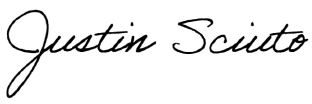 Justin SciutoClient Services ExecutivePage 2Directions to Locate a Participating Anthem DentistYou can search on the Anthem website or call Insurance Programmers, Inc. at 1-800-827-1703 and a Customer Service Representative can assist you.  STEP 1 Visit www.anthem.comScroll down and Click Find a DoctorSTEP 2Search as a Guest: click on “search by selecting a plan/network”You are not required to search as a Member. You do not need to create a Username and Password.STEP 3What type of care are you searching for? Select DentalWhat State do you want to search in? Select a State (example New York)Select a plan/network – Select Dental PPO PlusClick Continue STEP 4Select search criteriaDental SpecialtyName of DentistLocation/ DistanceOptional: Accepts new patients, Serves as a PCPClick Search STEP 5View your resultsYou can print the listing of providersPlease note that Anthem periodically updates the website and the actual directions under each STEP may change. 